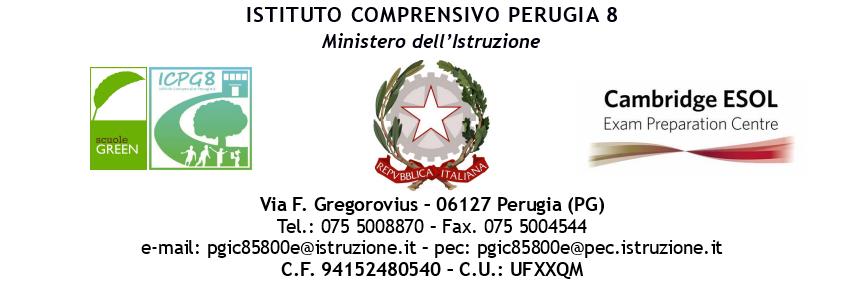 VERBALE INCONTRO RACCORDO/CONTINUITÀ CON ALTRI ISTITUTI                                                                                                            L’insegnante verbalizzante______________________________________Data:                                                    Orario (dalle/alle):        Sede/modalità dell’incontro:                   Istituto/ scuola/ classe e anno scolastico in corso:Istituto/scuola/ classe prossimo anno scolastico:Presenti/partecipanti: nome/cognome/ruolo ricoperto________________________________________________________________________________________________________________________________________________________________________________________________________________________Incontro per l’alunno/a: ____________________________________________________Sintesi dell’incontro___   _______________________________________________________________________________________________________________________________________________________________________________________________________________________________________________________________________________________________________________________________________________________________________________________________________________________________________________________________________________________________________________________________________________________________________________________________________________________________________________________________________________________________________________________________________________________________________________________________________________________________________________________________________________________________________________________________________________________________________________________________________________________________________________________________________________________________________________________________________________________________________________________________________________________